РЕСПУБЛИКА  КРЫМПРЕДСЕДАТЕЛЬ НИЖНЕГОРСКОГО СЕЛЬСКОГО СОВЕТАГЛАВА АДМИНИСТРАЦИИ НИЖНЕГОРСКОГО СЕЛЬСКОГО ПОСЕЛЕНИЯРАСПОРЯЖЕНИЕ«26 »  января 2015 г                                           № 6О перечне должностей муниципальной службы,замещение которых связано с коррупционными рисками          В соответствии с Федеральным законом от 25.12.2008г. №273-ФЗ «О противодействии коррупции» (с последующими изменениями и дополнениями), Указом Президента Российской Федерации от 18.05.2009г. №557 «Об утверждении перечня должностей федеральной государственной службы, при назначении на которые граждане и при замещении которых федеральные государственные служащие обязаны представлять сведения о своих доходах, об имуществе и обязательствах имущественного характера, а также сведения о доходах, об имуществе и обязательствах имущественного характера своих супруги (супруга) и несовершеннолетних детей», Указом Президента Российской Федерации от 21 июля 2010г. №925 «О мерах по реализации отдельных положений Федерального закона «О противодействии коррупции», а также Законом Республики Крым  №36 –ЗРК от 22.07.2014г.  «О противодействии коррупции в Республике Крым»:1.Утвердить Перечень должностей муниципальной службы администрации Нижнегорского сельского поселения Нижнегорского района Республики Крым, замещение которых связано с коррупционными рисками (Приложение №1).2.  Настоящее распоряжение вступает в силу с момента подписания.3.  Данное распоряжение довести до сведения всех заинтересованных лиц.Председатель сельского совета-Глава администрации поселения                                                                       А.А. КоноховПриложение к распоряжениюПредседателя Нижнегорского сельского совета – главы администрации Нижнегорского сельского совета № 6 от 26.01.2015г.ПЕРЕЧЕНЬ  Должностей муниципальной службы администрации Нижнегорского сельского поселения, связанных с коррупционными рискамиЗаместитель главы администрации Нижнегорского сельского поселения,Начальник отдела по правовым вопросам и вопросам коррупции,Начальник отдела по вопросам муниципального имущества, хозяйственного учета и землеустройства,Начальник отдела по предоставлению муниципальных услуг,Ведущий специалист отдела по предоставлению муниципальных  услуг,Ведущий специалист отдела по правовым вопросам и вопросам коррупции.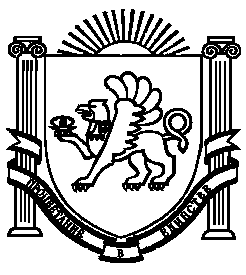 